Permissible load (kN)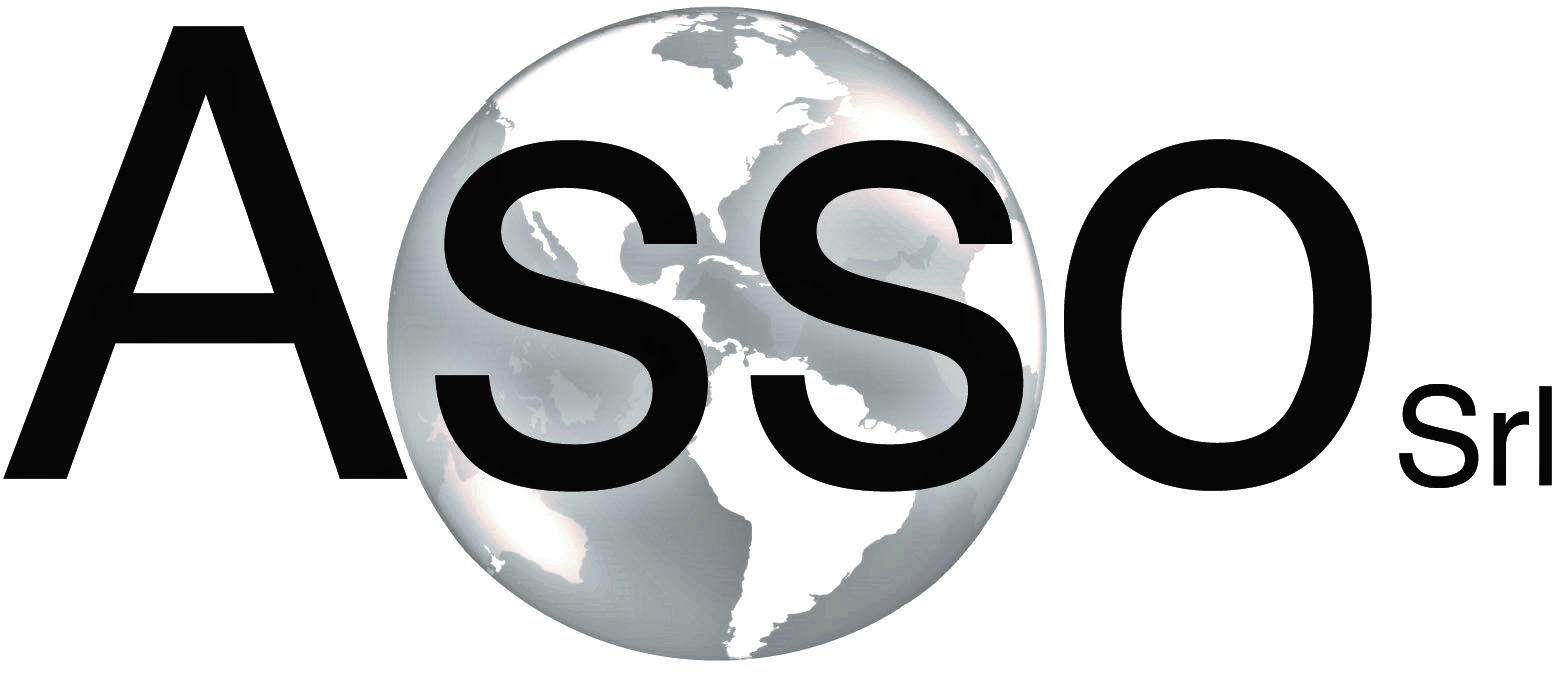 AP110AP110AP110Aluminium propEN 16031:2012Aluminium propEN 16031:2012Aluminium propEN 16031:2012CodeAP2500-110l = 2.5 – 1.45 mAP2500-110l = 2.5 – 1.45 mAP3500-110l = 3.5 – 1.95 mAP3500-110l = 3.5 – 1.95 mAP4800-110l = 4.8 – 2.68 mAP4800-110l = 4.8 – 2.68 mAP6250-110l = 6.25 – 4.3 mAP6250-110l = 6.25 – 4.3 mClassTTRRDDDDWeight15.3 kg15.3 kg19.2 kg19.2 kg24.6 kg24.6 kg31.2 kg31.2 kgExtended Length (m)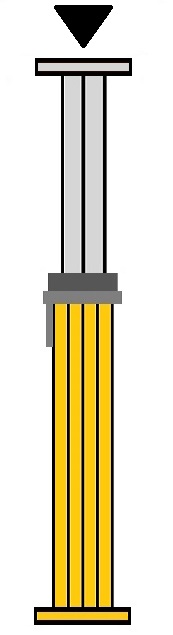 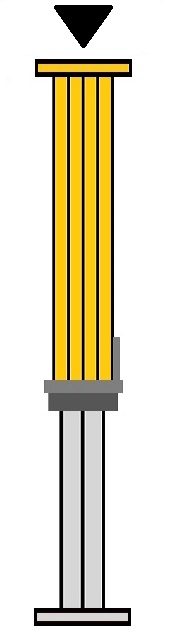 1.4573                kn76                kn1.573761.7073761.9068761.95677688872.10647583872.30617073862.50606464832.70597886712.90567272703.10536563693.30505555683.50434550643.7046583.9042504.1038444.30353856444.50313453444.70272949434.80252746425.0041405.2036375.4032345.6028315.8025286.0023256.2021236.252022